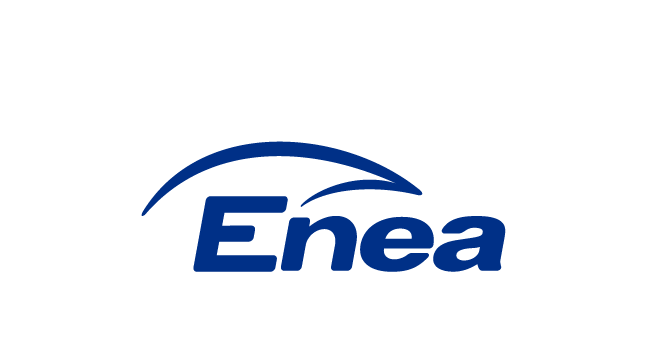 ZAMAWIAJĄCY:Enea Połaniec S.A.Zawada 2628-230 PołaniecSPECYFIKACJA ISTOTNYCH WARUNKÓW ZAMÓWIENIA (SIWZ) - CZĘŚĆ IINR NZ/PZP/7/2018PRZETARG NIEOGRANICZONYna„Obsługa bocznicy kolejowej w Enea Połaniec S. A. w okresie od 01.01.2019 do 31.12.2021 r.”Lipiec 2018 r.Definicje "Awaria" - zdarzenie zaistniałe na terenie Elektrowni Połaniec w czasie eksploatacji urządzeń, instalacji lub materiałów, które natychmiast lub z opóźnieniem prowadzi do ograniczenia ich funkcjonalności (dyspozycyjności) i/lub stwarzające zagrożenie dla zdrowia ludzkiego i/lub środowiska naturalnego.„Bocznica kolejowa" – wyznaczona przez zarządcę infrastruktury (Enea Połaniec S.A.) droga kolejowa, połączona bezpośrednio lub pośrednio z linią kolejową, służąca do wykonywania czynności ładunkowych, utrzymaniowych lub postoju pojazdów kolejowych albo przemieszczania i włączania pojazdów kolejowych do ruchu po sieci kolejowej. W skład Bocznicy kolejowej wchodzi w szczególności zespół torów, rozjazdów, przejazdów kolejowych wraz z urządzeniami sterowania ruchem kolejowym  wraz elektroniczną wagą kolejową umożliwiające prowadzenie ruchu kolejowego  do  i ze stacji PKP PLK  Połaniec. "Części Zamienne" - elementy Urządzeń możliwe do wymiany, dostępne jako elementy gotowe lub wymagające wykonania według dostarczonych rysunków. Wykaz części zamiennych które zapewnia Wykonawca przedstawia załącznik nr 4. „Elektrownia” – Enea Elektrownia Połaniec S.A. z siedzibą w Zawada 26, 28-230 Połaniec„EOR” –  urządzenia elektrycznego ogrzewania rozjazdów „Instrukcja ppoż”. -  Instrukcja Ochrony Przeciwpożarowej  w Enea Elektrownia Połaniec S.A określa ramowe zasady ochrony przeciwpożarowej w Enea Elektrownia Połaniec Spółka Akcyjna, obejmujące realizację przedsięwzięć mających na celu ochronę życia, zdrowia, mienia lub środowiska przed pożarem, klęską żywiołową lub innym miejscowym zagrożeniem.Instrukcja IOBP – Instrukcja Organizacji Bezpiecznej Pracy w Enea Elektrownia Połaniec S.A określa zasady organizacji pracy przy urządzeniach energetycznych oraz innych urządzeniach i instalacjach technicznych będących własnością  Enea Elektrownia Połaniec S.A„Materiały Podstawowe" - są to wszystkie materiały, za wyjątkiem Części Zamiennych i Materiałów Pomocniczych, niezbędne do utrzymania w sprawności infrastruktury oraz taboru kolejowego .Wykaz materiałów podstawowych które zapewnia Wykonawca przedstawia załącznik nr 4 „Materiały Pomocnicze" – materiały umożliwiające wykonywanie Prac, niezbędnych do utrzymania w sprawności infrastruktury oraz taboru kolejowego. Wykaz materiałów pomocniczych które zapewnia Wykonawca przedstawia załącznik nr 4                                                                                                 "Obsługa bocznicy kolejowej " – zespół czynności pozwalających na utrzymaniu niezbędnego poziomu technicznego prowadzenia ruchu kolejowego w obrębie bocznicy kolejowej w celu przewozu masy towarowej oraz utrzymanie w sprawności technicznej  obiektów i urządzeń pozwalających na bezawaryjną eksploatację bocznicy kolejowej „Osoby”- należy prze to rozumieć:a) pracowników, b) osoby fizyczne wykonujące pracę na innej podstawie niż stosunek pracy lub prowadzące działalność gospodarczą na własny rachunek, c) osoby wykonujące krótkotrwałe prace albo czynności inspekcyjne w tym osoby zgłoszone do przeprowadzenia wizji lokalnej do zapytania ofertowego, przetargu publicznego lub dokonania innych uzgodnień technicznych„Prace w zakresie konserwacji” - czynności związane z zabezpieczeniem i utrzymaniem należytego stanu technicznego urządzeń i instalacji  infrastruktury kolejowej.„Prace w zakresie kontrolno–pomiarowym” - czynności niezbędne do dokonania oceny stanu technicznego, parametrów eksploatacyjnych, jakości regulacji i sprawności infrastruktury kolejowej. „Prace w zakresie remontów” - czynności związane z usuwaniem Usterek, uszkodzeń oraz remontami urządzeń i instalacji, w celu doprowadzenia ich do wymaganego stanu technicznego.„Przedstawiciel Zamawiającego” – określony w Umowie pracownik Enea Połaniec S.A. upoważniony do odbioru prac związanych z obsługą bocznicy kolejowej „Rozrządzanie składów wagonów”- przegrupowywanie składów pociągów i sortowanie przetaczanych wagonów w celu ich zestawienia w nowe składy, przekazania uszkodzonych wagonów do naprawy.„Rozmrażania wagonów” – obiekt na którym prowadzony jest podgrzew paliwa przed procesem jego rozładunku na wywrotnicach wagonowych w okresie ujemnych temperatur otoczenia.„System SAP” –zintegrowany modułowy system informatyczny wspomagający zarządzanie w przedsiębiorstwach  służący do zlecania i rozliczania Prac, przekazywania informacji dotyczących wykonania Prac i prowadzenia procesu organizacji bezpiecznego ich wykonania na urządzeniach energetycznych„SRK” –  urządzenia sterowania ruchem kolejowym„Usterka" - zdarzenie, które powoduje nieprawidłowe działanie, ogranicza lub może ograniczyć zdolność działania urządzeń infrastruktury kolejowej   „Wada” – Wada w rozumieniu Kodeksu Cywilnego.„WW-1,2” Wywrotnice wagonowe  na których prowadzony jest proces rozładunku wagonów z paliwem dostarczanych ze stacji PKP PLK Połaniec Zakres Usługi Zakresem usługi jest kompleksowa obsługa Bocznicy kolejowej w Enea Elektrownia Połaniec S.A. w latach 2019 do 2021( „Usługa”), która obejmuje w szczególności: prowadzenie ruchu kolejowego w obrębie Bocznicy kolejowej w Enea Elektrownia Połaniec   S.A. oraz do i ze stacji PKP PLK Połaniec,transport wagonów z punktów zdawczo-odbiorczych Bocznicy kolejowej do miejsca         wyładunku lub załadunku i z powrotem, obsługę wagi kolejowej - ważenie przesyłek i sporządzanie raportów ważenia,sporządzanie dokumentacji związanej z przyjmowaniem i przekazywaniem przesyłek w stacji PKP PLK Połaniec i ewidencji wagonów, prowadzenie pełnej i rzetelnej dokumentacji związanej z funkcjonowaniem Bocznicy kolejowej według zasad wymaganych przez przepisy określone w ustawie o transporcie kolejowym,bieżące utrzymanie infrastruktury kolejowej Zamawiającego a w szczególności:dokonywanie przeglądów i pomiarów torów i rozjazdów oraz prowadzenie dokumentacji z tym związanej.przedstawianie Zamawiającemu propozycji planów remontów torów i rozjazdów zlecanych firmom specjalistycznym, a obejmujących wymianę elementów nawierzchni (szyn, podkładów, półzwrotnic, krzyżownic, podrozjazdnic, płyt przejazdowych) oraz uzupełnienie podsypki tłuczniowej, podbicie mechaniczne torów i rozjazdów, nasuwanie torów w planie, poprawa bocznego pochylenia torów.Dokonywanie przeglądów i konserwacji torów i rozjazdów wynikające z obowiązków służb obsługi bocznicy, a zapisanych w Regulaminie bocznicy.Bieżące usuwanie drobnych Usterek torów i rozjazdów a obejmujących: dokręcanie śrub, wymianę uszkodzonych elementów mocowania torów (śruby stopowe i łubkowe, pierścienie sprężyste, łubki) łubkowanie pękniętych szyn, wymianę pękniętych ślizgów w rozjazdach, poprawę prześwitów w torach i rozjazdach Wymiana zużytych drobnych elementów torów i rozjazdów takich jak: łubki, a w rozjazdach kierownice, ślizgi, suwaki, klamry, sworznie Dokonywanie bieżącej regulacji zamknięć nastawczych w rozjazdach.Oznakowanie przejazdów, czyszczenie żłobków, utrzymywanie trójkątów widoczności.Usuwanie Usterek zaistniałych w urządzeniach SRK i EOR.Uzgadnianie z Zamawiającym terminów przeglądów  urządzeń SRK i EOR.Codzienne sprawdzenie stanu technicznego wagi kolejowej – zgłaszanie do służb Enea Elektrownia Połaniec Usterek i nadzór nad ich realizacją,Czyszczenie wagi  z odpadów węgla, odśnieżanie,Informowanie Zamawiającego o ewentualnych odchyleniach wagi i zgłoszenie wagi do przeglądu oraz legalizacji.Wykaz infrastruktury kolejowej przedstawia załącznik nr 3.Szczegółowe zakresy Usług określa Załącznik nr 2a i 2 b do SIWZ cześć II.    Zakładane roczne wynagrodzenie umowne będzie wynagrodzeniem ryczałtowym za  przewóz do 4 000 000 ton masy towarowej. W przypadku przewiezienia masy powyżej wskazanego w pkt. 1.9 tonażu, wówczas za nadwyżkę: powyżej  4 000 000 ton obowiązywać będzie dodatkowe wynagrodzenie jednostkowe za przewóz jednej tony – prawo opcji. W ramach w/w kwoty obowiązkiem Wykonawcy będzie zapewnienie wszelkich wymogów formalnych i prawnych związanych z Obsługą bocznicy kolejowej zgodnie z pkt. 10 SIWZ część II.                   Wykonawca zabezpieczy we własnym zakresie i na swój koszt środki transportu i sprzęt nie będące w dyspozycji Zamawiającego, niezbędne do wykonania Usług.Podstawowe obowiązki WykonawcyWykonawca  zobowiązany jest do świadczenia Usług w zakresie podstawowym przewozów masy towarowej w przedziałach tonażowych określonych w pkt 1.9. i 1.10. SIWZ część II, obejmujących:eksploatację urządzeń, obiektów Bocznicy kolejowej przez 24 godziny na  dobę 7 dni w  tygodniu przyjmowanie od przewoźnika kolejowego na punkcie zdawczo-odbiorczym przesyłek przychodzących do Zamawiającego pod względem technicznym i formalnym, przy uwzględnieniu przepisów zawartych w regulaminie przewozu przesyłek towarowych wydanym przez przewoźnika,prowadzenie dokumentacji związanej z ewidencją obrotu wagonów,sporządzanie rocznych sprawozdań z przewozu substancji niebezpiecznych zgodnie z ustawą z dnia 19.08.2011r. o przewozie towarów niebezpiecznych (Dz. U. z 2011 nr 227 poz. 1367),przyprowadzanie przyjętych wagonów na bocznicę,ważenie wagonów i sporządzanie raportów z ważenia.2.2.Rozrządzanie składów wagonów na bocznicy i obsługa punktów ładunkowych obejmujące w szczególności:podstawianie grup wagonów z węglem pod wywrotnicę, a następnie pojedynczych wagonów do rozładunku na wywrotnicy, przy czym na żądanie przedstawiciela Zamawiającego (lub na własny wniosek w uzgodnieniu z przedstawicielem Zamawiającego) podstawienie przed rozładunkiem wagonów z węglem na rozmrażalnię,podstawianie do rozładunku grup wagonów z biomasą,podstawianie wagonów z mazutem na punkt rozładunkowy w rejonie mazutowni,podstawianie wagonów z chemikaliami na punkt rozładunku w rejonie stacji DEMI,podstawianie wagonów z pozostałymi ładunkami lub próżnych pod załadunek na Bocznicy kolejowej na terenie magazynów, obsługa składów wagonowych podczas wykonywania czynności ładunkowych, na podstawie powiadomienia spółki wskazanej przez Zamawiającego,podstawianie wagonów na Bocznicę kolejową pod załadunek gipsu i obsługa składów wagonów podczas wykonywania czynności ładunkowych na podstawie odrębnych zleceń z podmiotu obsługującego Elektrownię w zakresie odpadów paleniskowych,formowanie składów na bocznicy po wykonaniu przez Zamawiającego lub podmiot  przez niego wskazany czynności ładunkowych,odprowadzanie składów wagonów z bocznicy na punkt zdawczo-odbiorczy w stacji PKP PLK Połaniec,zdawanie wagonów odprowadzanych na stację PKP PLK Połaniec i sporządzanie wymaganych dokumentów,utrzymanie w sprawności technicznej taboru (lokomotywy, wagony) oraz urządzeń bocznicy oraz wyposażenia zaplecza technicznego zgodnie z odpowiednimi przepisami w zakresie niezbędnym do przewiezienia masy towarowej w ilości  średnio 11 780 ton /dobę (z możliwością  okresowego wzrostu masy towarowej do 18.000 ton /dobę) do sumarycznej wielkości 4 000 000 t/rok, przedstawienia planowanego  schematu organizacji usług z wyszczególnieniem charakteru pracy, wykazem stanowisk i liczby pracowników, którzy zostaną skierowani do świadczenia Usług,dokonywanie przeglądów, napraw i konserwacji torów i rozjazdów wynikające z obowiązków służb obsługi bocznicy, a zapisanych w Regulaminie bocznicy.utrzymanie na bieżąco czystości na całej bocznicy (w tym usuwanie usypów, koszenie traw, usuwanie krzewów, karczowanie drzew), za wyjątkiem punktów ładunkowych będących w dyspozycji innych podmiotów niż Wykonawca, odśnieżanie torów, rozjazdów i przejazdów kolejowych,zgłaszanie według procedury stosowanej u Zamawiającego Usterek dotyczących bocznicy, których usuwanie należy do jego obowiązków, takie organizowanie Obsługi bocznicy, aby poziom dyspozycji Zamawiającego ( liczonej od czasu przyjęcia składu, do czasu zdania składu na stacji PKP)  nie przekraczał 7 godzin  z wyłączeniem czasu pobytu wagonów na bocznicy Zamawiającego z przyczyn niezależnych od Wykonawcy,dotrzymanie dyspozycji czasookresu podstawienia lub /odebrania znajdujących się na bocznicy Zamawiającego pojedynczych grup wagonów na/z ramp rozładowczych do 2 godzin z wyłączeniem czasu pobytu wagonów na bocznicy Zamawiającego z przyczyn niezależnych od Wykonawcy (zajętość torów bocznicy i stacji PKP Połaniec PLK uniemożliwiająca realizację dyspozycji),Wykonawca skoordynuje we współpracy z podmiotem wskazanym do ochrony osób i mienia, zabezpieczenie składników mienia Zamawiającego przekazanego do eksploatacji Wykonawcy zgodnie z obowiązującymi w tym zakresie przepisami u Zamawiającego,Usługi będą prowadzone zgodnie z obowiązującymi przepisami, a w szczególności z instrukcją organizacji bezpiecznej pracy obowiązującą u Zamawiającego,Wykonawca zobowiązany jest do niezwłocznego informowania Zamawiającego o powstaniu sytuacji awaryjnej, która uniemożliwia prawidłowe wykonywanie Usługi,Wykonawca zobowiązany jest do niezwłocznego informowania Zamawiającego o powstaniu szkody w środowisku spowodowanej działaniem Wykonawcy,Wykonawca zobowiązany jest do informowania o wszelkich potrzebach dokonywania zmian i przeróbek w urządzeniach, z których korzysta przy wykonywaniu Usługi.Założenia   i warunki  techniczne dla prawidłowej realizacji prac utrzymania Bocznicy kolejowej :W przypadku wykonywania prac usuwania Awarii bądź Usterek na urządzeniach infrastruktury kolejowej Wykonawca zobowiązany jest do:Sporządzenia w uzgodnieniu z Zamawiającym szczegółowego harmonogram Prac dla usuwania Awarii i Usterek, który po obustronnym podpisaniu przez przedstawiciela Zamawiającego i Wykonawcy staje się dokumentem wiążącym, Podpisany harmonogram jak w pkt. 3.1 Wykonawca przekaże przedstawicielom Zamawiającego, Wszystkie urządzenia, Materiały podstawowe, Materiały pomocnicze oraz sprzęt niezbędny dla bezpiecznej realizacji Prac obiektowych na terenie Zamawiającego zapewnia Wykonawca, który  ponosi wszystkie koszty w tym zakresie,Wykaz Materiałów  podstawowych, Materiałów pomocniczych  i Części Zamiennych zawiera  załącznik nr 4,Zamawiający pokrywa koszty Materiałów Podstawowych i Części Zamiennych wynikające z ich cen zakupu wraz z kosztami zakupu i magazynowania,Zamawiający zastrzega sobie prawo zakupu, w porozumieniu z Wykonawcą, Materiałów Podstawowych i Części Zamiennych potrzebnych do wykonania Prac i powierzenia ich Wykonawcy,Wykonawca przekaże Zamawiającemu  kopie dokumentów zakupu Materiałów Podstawowych i Części Zamiennych dostarczanych przez Wykonawcę – na każde żądanie Zamawiającego, Wykonawca odpowiada za opóźnienia wykonania Prac w stosunku do przyjętych szczegółowych harmonogramów Prac zgodnie z pkt.3.1. spowodowane: nieterminowym dostarczeniem Materiałów Podstawowych i Części Zamiennych do dostaw, których jest zobowiązany, wstrzymaniem Prac z powodu  nieprzestrzegania przepisów lub zasad bezpieczeństwa   Pracy,Złom metali i kabli stanowi własność Zamawiającego i należy go przekazać w dni robocze od poniedziałku do piątku w godzinach 7:00-14:00 do magazynu Zamawiającego, zlokalizowanego na terenie Enea Połaniec S.A. Dowód przekazania złomu należy dostarczyć Przedstawicielowi Zamawiającego.Za wytwórcę pozostałych odpadów uznaje się Wykonawcę. Wykonawca zobowiązany jest do usunięcia odpadów w trybie określonym w Ustawie o odpadach z dnia 14.12. 2012 r. z późniejszymi zmianami  (chyba, że umowa o świadczenie Usługi  stanowi inaczej). Koszty związane z wywożeniem i zagospodarowaniem odpadów ponosi Wykonawca. Wykonawca jest zobowiązany do prowadzenia ewidencji odpadów i metod ich zagospodarowania. Warunki   organizacyjne dla prawidłowego przygotowania się do realizacji Prac: W okresie od podpisania umowy do 3 miesięcy przed rozpoczęciem realizacji Prac Wykonawca zobowiązany jest do:Dostarczenie Wykazu osób skierowanych do realizacji Prac (Załącznik Z1 do Instrukcji IOBP)  ,Przeszkolenia swoich pracowników w zakresie BHP, ppoż i wewnętrznych przepisów obowiązujących u Zamawiającego (przy współudziale służb Zamawiającego), Określenie wymogów w zakresie potrzeb socjalno – warsztatowych i podpisanie stosownych  umów najmu pomieszczeń i budynków,Zapoznanie się z topografią, organizacją Prac u Zamawiającego, szczegółowymi wymaganiami w zakresie bezpiecznego prowadzenia Prac i pozostałymi zasadami obowiązującymi na terenie Zamawiającego.Uzgodnienie z Zamawiającym ilości licencji SAP i wskazanie liczby oraz danych osobowych pracowników (w zakresie niezbędnym do udzielenie uprawień w SAP), które będą z ramienia Wykonawcy  korzystały z Systemu SAP dla potrzeb realizacji Umowy.4.2.  	W okresie do 2 miesięcy przed  rozpoczęciem realizacji Prac Wykonawca zobowiązany jest do:4.2.1.   Opracowanie i przedłożenie Przedstawicielowi Zamawiającego przez Wykonawcę Instrukcji Remontowych oraz Instrukcji Organizacji Robót dla urządzeń wskazanych w Załączniku nr 3 do Części II SIWZ, 4.2.2. Sporządzenie wykazu sprzętu i narzędzi niezbędnych do realizacji Prac oraz dostarczenie Przedstawicielowi Zamawiającego,4.2.3. Zorganizowanie sposobu przechowywania butli z gazami technicznymi,4.2.4. Sporządzenie wykazu osób do kontaktów z Przedstawicielem Zamawiającego z podziałem na zakres obowiązków. 4.2.5. Odbycie nieodpłatnych szkoleń w zakresie obsługi Systemu SAP Moduł PM WCM oraz uzyskanie do niego uprawnień. Termin przeprowadzenia szkoleń należy uzgodnić z Przedstawicielem Zamawiającego. W okresie do 1 miesiąca przed rozpoczęciem realizacji Prac Wykonawca zobowiązany jest do:  Uzyskanie przepustek osobowych dla pracowników Wykonawcy, uprawniających do wstępu na teren Zamawiającego zgodnie z Instrukcją Postępowania dla Ruchu Osobowego i Pojazdów, Uzyskanie przepustek na pojazdy niezbędne do realizacji Umowy zgodnie z Instrukcją Postępowania dla Ruchu Osobowego i Pojazdów, Zorganizowanie stanowisk pracy z dostępem do sieci Internet (konieczne do komunikacji – poczta elektroniczna):Zamawiający będzie zlecał Wykonawcy wykonanie Prac poprzez wystawienie Zleceń (dalej „Zlecenie PM”)Komputery dostarcza Wykonawca. Ilość stanowisk uzależniona od organizacji wewnętrznej firmy. Powinna być wystarczająca do zapewnienia obsługi zlecanych pracPodłączenie do sieci wewnętrznej ENEA:  komputery będą podłączone przez tunel VPN, Wykonawca musi być technicznie przygotowany do zestawienia takiego połączenia (poprzez Internet). Oznacza to, że komputery Wykonawcy nie będą podłączone bezpośrednio do systemów GK ENEA. Zamawiający nie zapewnia dostępu do Internetu. Wykonawca jest zobowiązany do zestawienia połączenia do sieci Internet na własny koszt.Licencje do systemu SAP (zlecania i organizacji prac) – bez opłat w ilości max. 1 licencji. Wykonawca jest zobowiązany do zaopatrzenia zespołów  pracowników w środki łączności umożliwiające bezpośredni kontakt z obsługą ruchową Zamawiającego (telefon komórkowy, radiotelefon).Dokumentacja wymagana przez Zamawiającego: Wykonawca zobowiązany jest do przedłożenia następującej dokumentacji w okresach jak przedstawiono w powyższej tabeliObowiązki Zamawiającego Do obowiązków Zamawiającego należy:Wyznaczenie Przedstawicieli Zamawiającego upoważnionych do dokonywania uzgodnień z Wykonawcą w okresie realizacji Prac.Zapewnienia Wykonawcy dostępu do energii elektrycznej oraz innych mediów dostępnych w obiektach dla celów wykonania Prac, za odpłatnością ustaloną w odrębnej umowie (woda, energia elektryczna) na terenie Zamawiającego:-        pobór  wody pitnej – orientacyjna cena  za 1 m3 wody 4,80- zł/  m3-        odprowadzenie ścieków a– orientacyjna cena  za 1 m3 ścieków 8,10- zł / m3-         pobór  prądu   – orientacyjna cena  za 1 MWH energii   -275 zł  -        wynajem pomieszczeni socjalno-warsztatowych na podstawie oddzielnej umowy najmu          stawka najmu w przedziale   5.00 ÷ 17,00 zł/m2/ m-c w zależności od standardu pomieszczenia  -       wynajem szatni wraz z   szafki ubraniowymi  Miesięczny koszt szafki zlokalizowanej w szatni z dostępem do łaźni dla 1  pracownika wraz kosztami wszystkich mediów temu towarzyszących wynosi 110 złKoszty wskazane jak wyżej wskazano na chwilę publikacji ogłoszenia o zamówieniu i mogą ulec zmianie w zależności od stawek, taryf i opłat im towarzyszących, a wynikających z przepisów powszechnie obowiązującego prawa lub aktów prawnych wydanych na ich podstawie, bądź umów podpisanych przez Zamawiającego, które będą narzucone w okresie realizacji Przedmiotu Zamówienia.Bieżąca współpraca z Wykonawcą. Udostępnianie posiadanej dokumentacji technicznej i budowlanej, niezbędnej dla potrzeb realizacji Przedmiotu Zamówienia. W/w dokumentacja i oprogramowanie stanowią własność Zamawiającego i podlegają zwrotowi na każde jego żądanie.Uzgadnianie proponowanych rozwiązań technicznych.W przypadku zaistnienia Awarii pozostającej w związku przyczynowym z wykonywaniem prac eksploatacyjnych stanowiących przedmiot umowy, przyczyny ustali wspólna komisja złożona z upoważnionych pracowników Zamawiającego i Wykonawcy. Protokół z ustaleniami komisji będzie podstawą do dochodzenia ewentualnych odszkodowań na poczet zaistniałych szkód i strat.Zatwierdzania protokołów z wykonania przedmiotu Umowy przez upoważnionych Przedstawicieli Zamawiającego.Zamawiający będzie informował Wykonawcę o wszelkich zmianach planowanych na swoich Urządzeniach, które mogą mieć wpływ na zawartość rzeczową oraz ilościową utrzymywanych zapasów Materiałów Podstawowych i Części Zamiennych.Nadanie uprawnień w zakresie obsługi systemu SAP dla potrzeb realizacji Prac.Przeszkolenie pracowników Wykonawcy z zakresu obsługi SAP dla potrzeb realizacji Prac.Obwiązki Wykonawcy PracDo obowiązków Wykonawcy należy w szczególności:Skierowanie do wykonywania prac na terenie Enea Połaniec S.A. pracowników o wymaganych kwalifikacjach zawodowych, określonych w obowiązujących przepisach,Wykonawca jest zobowiązany do zapewnienia zaplecza warsztatowego nieodzownego do  wykonania przedmiotu zamówienia,Zapewnienie zaplecza socjalnego dla pracowników   (szatnie, łazienki, media do celów  socjalno-bytowych, itp.) na terenie Zamawiającego zgodnie z obowiązującymi przepisami,Wyznaczenie Przedstawicieli Wykonawcy upoważnionych do dokonywania uzgodnień z Zamawiającym  w okresie realizacji Prac,Zabezpieczenie niezbędnych narzędzi , sprzętu, środków oraz innego wyposażenia , a także środków transportu nie będące na wyposażeniu instalacji oraz w dyspozycji Zamawiającego, konieczne do wykonania Prac, w tym specjalistyczny sprzęt, narzędzia, środki oraz inne wyposażenie   oraz  Pracowników z wymaganymi uprawnieniami, W przypadkach konieczności wykonania dodatkowych Prac ponad zlecone, Wykonawca niezwłocznie poinformuje Zamawiającego o potrzebie ich wykonania. Zamawiający podejmie niezwłocznie decyzję o ewentualnym rozszerzeniu zakresu zlecenia Prac,Wykonawca zobowiązuje się do informowania o wszelkich potrzebach dokonania zmian i przeróbek w urządzeniach, których dotyczy przedmiot Umowy. Informacja w formie pisemnej powinna zostać dostarczona do upoważnionego Przedstawiciela Zamawiającego Uczestniczenie  w spotkaniach organizowanych przez Zmawiającego  dotyczących realizacji, koordynacji i współpracy w zakresie realizacji Przedmiotu Zamówienia, Dostarczenie wymaganych instrukcją organizacji bezpiecznej Pracy w Enea Połaniec S.A., dokumentów przed rozpoczęciem Prac na obiektach w  Enea Połaniec S.A w wymaganych terminach określonych w dokumentach dostępnych na stronie: https:;//www.enea.pl/ /pl/grupaenea/o-grupie/spolki-grupy-enea/polaniec/zamowienia/ dokumenty ,Dostarczenie własnych pojemników na odpady, oznakowanych nazwą Wykonawcy oraz    kodem odpadu dla jakiego są przeznaczone,Dostarczenie poświadczenia zawarcia umowy z firmą posiadająca uprawnienia na sposób zagospodarowania odpadów wytworzonych u Zamawiającego przez Wykonawcę podczas realizacji Przedmiotu Zamówienia, Dostarczenie dokumentów z przeprowadzonej zagospodarowania wytworzonych przez Wykonawcę odpadów, zgodnie z wymaganiami obowiązującej instrukcji Zamawiającego i przepisami prawa,Wykonawca ma obowiązek opracować i przekazać Przedstawicielowi Zamawiającego dwunastomiesięczny plan wytworzenia odpadów oraz kwartalne zestawienia ilości odpadów wytworzonych i sposobach ich zagospodarowania zgodnie z wymaganiami obowiązującej instrukcji Zamawiającego,Przekazanie Przedstawicielowi Zamawiającego pisemnej informacji o wielkości zużycia substancji niebezpiecznych wwiezionych na teren Elektrowni zgodnie z wymaganiami obowiązującej instrukcji Zamawiającego. Zatrudnienia w oparciu o umowę o pracę pracowników legitymujących się uprawnieniami określonymi w ustawie o transporcie kolejowym.Poddawania się na wniosek Zamawiającego audytom prowadzonym przez Zamawiającego lub upoważnione podmioty, sprawdzającym stan BHP, ochrony środowiska oraz w innym zakresie wymaganym przez Zamawiającego.Dysponowania osobą na stanowisku Automatyk SRK. Do obowiązków Automatyka SRK należeć będą w szczególności następujące czynności: 1/ utrzymanie i konserwowanie urządzeń SRK na bocznicy;2/ przestrzeganie terminów kontroli urządzeń ustalonych harmonogramem robót utrzymania oraz sprawdzenia całości plomb na aparatach i urządzeniach, które podlegają plombowaniu.3/ wykonywanie robót związanych z naprawą, montażem i regulacją powierzonych mu instalacji i urządzeń.4/ współdziałanie z wykonawcą robót prowadzonych na bocznicy w czynnych urządzeniach SRK.5/ sprawne usuwanie usterek zgłoszonych przez osoby obsługujące urządzenia SRK, a w przypadku braku możliwości technicznych naprawy urządzenia, należy zastąpić go poprawnie działającym elementem (przy usuwaniu usterek nie wolno dokonywać w urządzeniach żadnych zmian konstrukcyjnych),6/ Automatyk urządzeń SRK ponosi odpowiedzialność za pracę przydzielonych mu pracowników oraz za wykonanie wszystkich czynności zgodnie z obowiązującymi przepisami.  Regulacje prawne , przepisy i normy    Wykonawca będzie przestrzegał polskich przepisów prawnych łącznie z instrukcjami i przepisami wewnętrznych Zamawiającego.Wykonawca ponosi koszty dokumentów, które należy zapewnić dla uzyskania zgodności 
z regulacjami prawnymi, normami i przepisami (łącznie z przepisami BHP).Wykonawca  będzie wykonywał roboty/świadczył Usługi zgodnie z przepisami powszechnie obowiązującego prawa obowiązującymi na terytorium Rzeczypospolitej Polskiej, w tym 
w szczególności z:Ustawą Kodeks pracy;Ustawą Prawo budowlane- Ustawa z dnia 7 lipca 1994 r. prawo budowlane (t.j. Dz. U. z 2018 r. poz. 1202, 1276);Ustawą o transporcie kolejowym- Ustawa z dnia 28 marca 2003 r. o transporcie kolejowym  (tj. Dz. U. z 2017 r. poz. 2117, 2361, z 2018 r. poz. 650, 927);Ustawą o przewozie towarów niebezpiecznych;Ustawą Prawo ochrony środowiska;Ustawą o ochronie przeciwpożarowej, Ustawą o odpadach;Ustawą z dn. 10 maja 2018r. o ochronie danych osobowych, (Dz.U. z 2018r. poz. 1000);Rozporządzeniem Parlamentu Europejskiego i Rady (UE) 2016/679 z dnia 27 kwietnia 2016 r. w sprawie ochrony osób fizycznych w związku z przetwarzaniem danych osobowych w sprawie swobodnego przepływu takich danych oraz uchylenia dyrektywy 95/46/WE (ogólne rozporządzenie o ochronie danych);Rozporządzenie Ministra Infrastruktury i Rozwoju z dnia 30.12.2014 w sprawie pracowników zatrudnionych na stanowiskach bezpośrednio związanych z prowadzeniem i bezpieczeństwem ruchu kolejowego oraz z prowadzeniem określonych rodzajów pojazdów kolejowych (DZ.U.2015  poz. 46 );Rozporządzenie Ministra Infrastruktury i Rozwoju z dnia 10.02.2015 w sprawie świadectwa maszynisty DZ.U.2015  poz. 212 z późniejszymi zmianami);Rozporządzenie Ministra Infrastruktury i Rozwoju z dnia 20 października 2015 r. w sprawie warunków technicznych, jakim powinny odpowiadać skrzyżowania linii kolejowych oraz bocznic kolejowych z drogami i ich usytuowanie (Dz. U. 2015 r. poz. 1744);Rozporządzenie Ministra Infrastruktury z dnia 18 lipca 2005 w sprawie ogólnych warunków prowadzenia ruchu kolejowego i sygnalizacji (tj. Dz. U. z 2015 r. poz. 360);Rozporządzenie Ministra Infrastruktury i Rozwoju z dnia 13 maja 2014 r. w sprawie dopuszczania do eksploatacji określonych rodzajów budowli, urządzeń i pojazdów kolejowych (Dz. U. 2014 r. poz. 720);Rozporządzenie w sprawie ogólnych przepisów BHP- Rozporządzenia Ministra Pracy i Polityki Socjalnej z dnia 26 września 1997 r. w sprawie ogólnych przepisów bezpieczeństwa i higieny pracy (tj. Dz. U. z 2003 r. Nr 169, poz. 1650 z późniejszymi zmianami);Rozporządzenie w sprawie kwalifikacji przy urządzeniach technicznych- Rozporządzenie Ministra Gospodarki z dnia 18 lipca 2001 r. w sprawie trybu sprawdzania kwalifikacji wymaganych przy obsłudze i konserwacji urządzeń technicznych Dz.U. 2001 nr 79 poz. 849 z późniejszymi zmianami);Rozporządzenie dot. minimalnych wymagań BHP w środowisku pracy z atmosferą wybuchową- Rozporządzenie Ministra Gospodarki z dnia 8 lipca 2010 r. w sprawie minimalnych wymagań dotyczących bezpieczeństwa i higieny pracy związanych z możliwością wystąpienia w miejscu pracy atmosfery wybuchowej. (Dz. U. 2010 nr 138 poz. 931);Rozporządzenie maszynowe- Rozporządzenie Ministra Gospodarki z dnia 21 października 2008 r. w sprawie zasadniczych wymagań dla maszyn (Dz. U. nr 199, poz. 1228) ze zmianą opublikowaną w Dz.U. 2011 nr 124 poz. 701;Rozporządzenie Ministra Transportu i Gospodarki Morskiej z dnia 10 września 1998 r. w sprawie warunków technicznych, jakim powinny odpowiadać budowle kolejowe i ich usytuowanie.( Dz.U. 1998 nr 151 poz. 987 z późniejszymi zamianami);Rozporządzenie Ministra Infrastruktury z dnia 23 czerwca 2003 r. w sprawie informacji dotyczącej bezpieczeństwa i ochrony zdrowia oraz planu bezpieczeństwa i ochrony zdrowia (Dz.U. 2003 nr 120 poz. 1126);Rozporządzenie Parlamentu Europejskiego i Rady (WE) nr 1272/2008 z dnia 16 grudnia 2008 r. w sprawie klasyfikacji, oznakowania i pakowania substancji i mieszanin, zmieniającym i uchylającym dyrektywy 67/548/EWG i 1999/45/WE oraz zmieniającym rozporządzenie (WE) nr 1907/2006 (Dz. Urz. UE L 353 z 31.12.2008, str. 1;Rozporządzenie Ministra Infrastruktury z dnia 6 lutego 2003 r. w sprawie bezpieczeństwa i higieny pracy podczas wykonywania robót budowlanych (Dz.U. 2003 nr 47 poz. 401);Rozporządzenie Ministra Spraw Wewnętrznych i Administracji z dnia 7 czerwca 2010 r. w sprawie ochrony przeciwpożarowej budynków, innych obiektów budowlanych i terenów (Dz. U. Nr 109 poz. 719).oraz przepisów  wykonawczych  wydanych na ich podstawie. 8.4.    Wykonawca będzie przestrzegał przepisów wewnętrznych obowiązujących u Zamawiającego.  8.5.  Zastosowanie mają przepisy, normy i instrukcje obowiązujące na terenie Enea Połaniec obowiązujące Wykonawcę w czasie realizacji inwestycji . Obejmują one, co następuje:Na stronie internetowej Enea Połaniec: https://www.enea.pl/pl/grupaenea/o-grupie/spolki-grupy-enea/polaniec/zamowienia/dokumenty w zakładce: Dokumenty dla Wykonawców i Dostawców, zamieszczone są wymagania obowiązujące na terenie Enea Połaniec, z którymi potencjalny Wykonawca jest zobowiązany zapoznać się i dostosować się do ich wymagań. Instrukcja ochrony przeciwpożarowej Enea Elektrownia Połaniec Spółka Akcyjna I/DB/B/2/2015 wraz z dokumentami związanymi: Nr. 9 Dokument Zabezpieczenia Przed Wybuchem;Nr.11 Wzór zezwolenia na wykonywanie prac niebezpiecznych pożarowo na terenie Enea Elektrownia Połaniec Spółka Akcyjna oraz rejestru zezwoleń na wykonywanie tych prac;Instrukcji Organizacji Bezpiecznej Pracy w Enea Elektrownia Połaniec Spółka Akcyjna I/DB/B/20/2013 wraz z dokumentami związanymi :Nr. 1      Zasady odłączania i zabezpieczenia źródeł niebezpiecznych energii z wykorzystaniem systemu Lock Out/ Tag Out (LOTO);Nr. 2      Wykaz prac stwarzających możliwość wystąpienia szczególnego zagrożenia dla życia lub zdrowia ludzkiego, prac szczególnie niebezpiecznych, prac pomocniczych przy urządzeniach energetycznych, prac dla których wymagane jest opracowanie instrukcji organizacji robót, prac dla których wymagane jest opracowanie planu bezpieczeństwa i ochrony zdrowia, prac które mogą być wykonywane na podstawie rejestru prac oraz prac, które powinny być wykonywane przez co najmniej dwie osoby;Nr. 3      Wzór Karty zagrożeń i doboru środków ochronnych przed zagrożeniami;Nr. 4    Podstawowe wymagania dla Wykonawców realizujących prace na rzecz Elektrowni oraz obowiązki pracowników Elektrowni przy zlecaniu prac Wykonawcom;Nr. 6      Podstawowe zasady obowiązujące przy wykonywaniu wybranych prac szczególnie niebezpiecznych lub niebezpiecznych;Nr.14     Wzór Karty informacyjnej o zagrożeniach / instruktażu przed rozpoczęciem prac;Nr.15     Wytyczne do opracowania Instrukcji organizacji robót, sposobu ich rejestracji oraz przekazania Wykonawcom stref wykonywania pracy, obszaru pracInstrukcja postępowania w razie wypadków i nagłych zachorowań oraz zasady postępowania powypadkowego I/DB/B/15/2007 Instrukcja w sprawie zakazu palenia tytoniu I/DB/B/12/2013 Instrukcja przepustkowa dla ruchu osobowego i pojazdów oraz zasady poruszania się po terenie chronionym Enea Elektrownia Połaniec Spółka Akcyjna I/DK/B/35/2008.Instrukcja przepustkowa dla ruchu materiałowego I/DN/B/69/2008I_TQ_P_41_2014 Instrukcja postepowania z odpadami wytworzonymi w Enea Elektrownia Połaniec SA przez podmioty zewnętrzneWyciąg z dokumentu „Regulamin Pracy Bocznicy Kolejowej Elektrowni Połaniec”Wykonawca ponosi koszty dokumentów, które należy zapewnić dla uzyskania zgodności z   regulacjami prawnymi, normami i przepisami (łącznie z przepisami BHP). Załączniki do SIWZ cz. II :       Załącznik nr 1  Schemat bocznicy kolejowej         Załącznik nr 2a  Szczegółowy zakres usługi obsługi Bocznicy kolejowej Załącznik nr 2 b  Zakres utrzymania Bocznicy kolejowej         Załącznik nr 3  Wykaz infrastruktury Bocznicy kolejowej         Załącznik nr 4  Wykaz Materiałów pomocniczych, Materiałów podstawowych i Części     zamiennych       Załącznik nr 5  Wskaźniki KPI Załącznik nr 1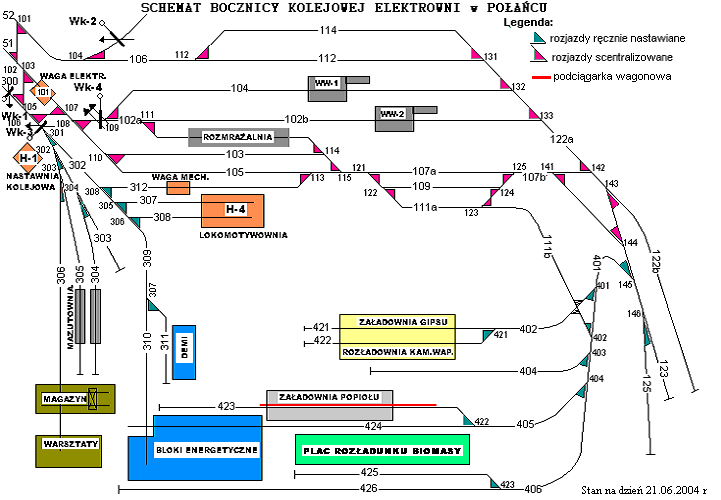 Załącznik nr 2 a         Szczegółowy zakres usługi Obsługi bocznicy kolejowejWykonawca  zobowiązany jest do świadczenia Usług w zakresie podstawowym przewozów masy towarowej w przedziałach tonażowych określonych w pkt 1.9.  , 1.10. SIWZ II obejmujących:eksploatację urządzeń, obiektów Bocznicy kolejowej przez 24 h/dobę  7 dni w tygodniu,przyjmowanie od przewoźnika kolejowego na punkcie zdawczo-odbiorczym przesyłek przychodzących do Zamawiającego pod względem technicznym i formalnym, przy uwzględnieniu przepisów zawartych w regulaminie przewozu przesyłek towarowych wydanym przez przewoźnika,prowadzenie dokumentacji związanej z ewidencją obrotu wagonów,przyprowadzanie przyjętych wagonów na bocznicę,ważenie wagonów i sporządzanie raportów z ważenia,rozrządzanie składów wagonów na bocznicy i obsługa punktów ładunkowych obejmujące:podstawianie grup wagonów z węglem pod wywrotnicę, a następnie pojedynczych wagonów do rozładunku na wywrotnicy, przy czym na żądanie przedstawiciela Zamawiającego (lub na własny wniosek w uzgodnieniu z przedstawicielem Zamawiającego) podstawienie przed rozładunkiem wagonów z węglem na rozmrażalnię,podstawianie do rozładunku grup wagonów z biomasą,podstawianie wagonów z mazutem na punkt rozładunkowy w rejonie mazutowni,podstawianie wagonów z chemikaliami na punkt rozładunku w rejonie stacji DEMI,podstawianie wagonów z pozostałymi ładunkami lub próżnych pod załadunek na Bocznicy kolejowej na terenie magazynów, obsługa składów wagonowych podczas wykonywania czynności ładunkowych, na podstawie powiadomienia spółki wskazanej przez Zamawiającego,podstawianie wagonów na Bocznicę kolejową pod załadunek gipsu i obsługa składów wagonów podczas wykonywania czynności ładunkowych na podstawie odrębnych zleceń z podmiotu obsługującego Elektrownię w zakresie odpadów paleniskowych, formowanie składów na bocznicy po wykonaniu przez Zamawiającego lub podmiot przez niego wskazany czynności ładunkowych, odprowadzanie składów wagonów z bocznicy na punkt zdawczo-odbiorczy w stacji PKP PLK,zdawanie wagonów odprowadzanych na stację PKP i sporządzanie wymaganych  dokumentów,utrzymanie w sprawności technicznej taboru (lokomotywy, wagony) oraz urządzeń bocznicy w zakresie określonym w Umowie, oraz wyposażenia zaplecza technicznego zgodnie z odpowiednimi przepisami,Dokonywanie przeglądów i konserwacji torów i rozjazdów wynikające z obowiązków służb obsługi bocznicy, a zapisanych w Regulaminie bocznicy.utrzymanie na bieżąco czystości na całej bocznicy (w tym usuwanie usypów, koszenie traw, usuwanie krzewów, karczowanie drzew, opryski chemiczne 2x w roku), za wyjątkiem punktów ładunkowych będących w dyspozycji innych podmiotów niż Kontrahent,odśnieżanie torów, rozjazdów i przejazdów kolejowych,zgłaszanie według procedury stosowanej u Zamawiającego Usterek dotyczących bocznicy, których usuwanie należy do jego obowiązków,takie organizowanie Obsługi bocznicy, aby poziom dyspozycji Zamawiającego ( liczonej od czasu przyjęcia składu, do czasu zdania składu na stacji PKP)  nie przekraczał 7 godzin  
z wyłączeniem czasu pobytu wagonów na bocznicy Zamawiającego z przyczyn niezależnych od Wykonawcy,dotrzymanie dyspozycji czasookresu podstawienia lub /odebrania znajdujących się na bocznicy Zamawiającego pojedynczych grup wagonów na/z ramp rozładowczych do                    2 godzin, z wyłączeniem czasu pobytu wagonów na bocznicy Zamawiającego z przyczyn niezależnych od Wykonawcy (zajętość torów bocznicy i stacji PKP Połaniec PLK uniemożliwiająca realizację dyspozycji),wykonawca  skoordynuje we współpracy z podmiotem wskazanym do ochrony osób i mienia, zabezpieczenie składników mienia Zamawiającego przekazanego do eksploatacji Kontrahenta zgodnie z obowiązującymi w tym zakresie przepisami u Zamawiającego,prace będące przedmiotem Umowy będą prowadzone zgodnie z obowiązującymi przepisami, a w szczególności z instrukcją organizacji bezpiecznej pracy obowiązującą u Zamawiającego,wykonawca zobowiązany jest do niezwłocznego informowania Zamawiającego o powstaniu sytuacji awaryjnej, która uniemożliwia prawidłowe wykonywanie przedmiotu Umowy,wykonawca zobowiązany jest do informowania o wszelkich potrzebach dokonywania zmian i przeróbek w urządzeniach, z których korzysta przy wykonywaniu przedmiotu Umowy,miernikiem wykonania Usług będą Kluczowe wskaźniki efektywności (Key Performance Indicators, dalej „KPI”), określone w Załączniku nr 6 do SIWZ.Załącznik nr 2 b    Zakres utrzymania Bocznicy kolejowejDo obowiązków Wykonawcy w zakresie utrzymania Bocznicy kolejowej należy1. Dokonywanie przeglądów i pomiarów torów 23523,7mb,  rozjazdów (sterowanych ręcznie 23, rozjazdy sterowane elektrycznie 24 ), wykolejnic sterowanych elektrycznie WK - 5szt., sterowanych ręcznie 1 szt. oraz prowadzenie dokumentacji z tym związanej,
 2.  Dokonywanie przeglądów i konserwacji rozjazdów, 
3. Bieżące usuwanie Usterek torów i rozjazdów obejmujących: dokręcanie śrub, wymiana uszkodzonych elementów mocowania torów (śruby stopowe i łubkowe, pierścienie sprężyste, łubki) łubkowanie pękniętych szyn, wymiana pękniętych ślizgów w rozjazdach, 3.  Wymiana zużytych elementów torów i rozjazdów takich jak , łubki, w rozjazdach kierownice, ślizgi, suwaki, klamry, sworznie,                         
4.  Dokonywanie bieżącej regulacji rozjazdów,                                                                    
5.  Utrzymywanie na bieżąco czystości na całej bocznicy (w tym usuwanie usypów, kropienie dwa razy do roku chwastów w torowisku, koszenie traw, usuwanie zbędnych krzewów, oczyszczanie kanalików odwadniających (z namułu i chwastów) ) za wyjątkiem punktów ładunkowych będących w dyspozycji innych podmiotów niż Wykonawca, 
6.  Zgłaszanie do usunięcia Usterek zaistniałych w urządzeniach sterowanie ruchem kolejowym i elektrycznym  ogrzewania rozjazdów,7.   Sporządzania miesięcznych raportów z utrzymania infrastruktury kolejowej będących załącznikiem do protokołu odbioru prac,
8. Uzgadnianie z Zamawiającym  terminów przeglądów okresowych urządzeń SRK i  EOR,
9 Wykonawca  reprezentuje Zamawiającego wobec organów władzy samorządowej, rządowej, przewoźników kolejowych i poszczególnych jednostek organizacyjnych PKP w sprawach związanych z bezpieczeństwem ruchu kolejowego i utrzymaniem infrastruktury kolejowej na terenie bocznicy.Załącznik nr 3     Wykaz infrastruktury kolejowej Zamawiającego Tory bocznicoweŁączna długość torów bocznicowych  24 503m.b.RozjazdyIlość rozjazdów 47Załącznik nr 4Wykaz Materiałów pomocniczych, Materiałów podstawowych i Części zamiennychZałącznik nr 5  Wskaźniki KPI oceny wykonania UsługiPodstawą oceny wykonania Usług w zakresie Obsługi bocznicy będą wskaźniki:Poziom "dyspozycji wagonów z węglem u Zamawiającego” (liczonej od czasu podstawienia składu do zdania składu na stacji PKP), z wyłączeniem czasu pobytu wagonów na bocznicy Zamawiającego z przyczyn niezależnych od Kontrahenta, ponad 7 godzin średnio w skali roku.2.	 Czasokres podstawiania lub odbierania znajdujących się na bocznicy Zamawiającego pojedynczych grup wagonów na/z ramp rozładowczych biomasy, który nie może przekraczać 2 godziny (oczekiwany czas realizacji dyspozycji) dla każdej ze wskazanych operacji, od momentu wydania dyspozycji przez uprawnionego pracownika w stosunku do rzeczywistego czasu realizacji dyspozycji. Wskaźnik obowiązuje dla każdej wydanej dyspozycji, przy czym czas dyspozycji każdej kolejnej grupy wagonów zgłoszonej do podstawienia/odebrania będzie liczony po upływie 2 godzin od czasu zakończenia realizacji ostatniej dyspozycji.                       KPI – czasookres podstawienia lub odebrania wagonów     sporządził:sprawdził pod względem merytorycznym:sprawdził pod względem merytorycznym:sprawdził pod względem formalno-prawnym, Marian KrasowskiAdam KwiatkowskiAlicja KulińskaStanisław FilipowiczMarek RodenkoTomasz JankowskiL.p.Dokumentacja:Wymagana[x]Dokument źródłowy:APRZED  ROZPOCZĘCIEM  PRAC:PRZED  ROZPOCZĘCIEM  PRAC:Wniosek o wydanie przepustek tymczasowych dla osób skierowanych do realizacji pracxInstrukcja przepustkowa dla ruchu osobowego i pojazdów nr I/DK/B/35/2008Wniosek o wydanie przepustek tymczasowych dla pojazdówxInstrukcja przepustkowa dla ruchu osobowego i pojazdów nr I/DK/B/35/2008Wniosek – zezwolenie na wjazd i parkowanie na terenie obiektów energetycznychXInstrukcja przepustkowa dla ruchu osobowego i pojazdów nr I/DK/B/35/2008Wykazy Osób skierowanych do wykonywania Prac na rzecz ENEA Elektrownia Połaniec S.A. wraz z podwykonawcami (Załącznik Z1 dokumentu związanego nr 4 do IOBP)XInstrukcja organizacji bezpiecznej Pracy w Enea Elektrownia Połaniec S.A nr I/DB/B/20/2013 Karta Informacyjna Bezpieczeństwa i Higieny Pracy dla Wykonawców Załącznik Z-2 dokumentu związanego nr 4 do IOBP )XInstrukcja organizacji bezpiecznej Pracy w Enea Elektrownia Połaniec S.A nr I/DB/B/20/20136Plan odpadów przewidzianych do wytworzenia w związku z realizowaną umową rynkową, zawierający prognozę: rodzaju odpadów, ilości oraz planowanych sposobach ich zagospodarowania (zgodnie z I/TQ/P/41/2014))XInstrukcja postępowania z odpadami wytworzonymi w  Elektrowni Połaniec  nr I/TQ/P/41/20147.Wniosek o nadanie upoważnienia (do pełnienia funkcji w procesie organizacji pracy) (Załącznik Z4 dokumentu związanego nr 4 do IOBP)XInstrukcja organizacji bezpiecznej Pracy w Enea Elektrownia Połaniec S.A nr I/DB/B/20/20138.Wykaz osób wskazanych do pełnienia funkcji poleceniodawcy / zlecającego wraz z zakresem proponowanego upoważnienia (Załącznik Nr1 do wniosku Z4 dokumentu związanego nr 4 do IOBP)XInstrukcja organizacji bezpiecznej Pracy w Enea Elektrownia Połaniec S.A nr I/DB/B/20/2013BW TRAKCIE  REALIZACJI  PRAC:W TRAKCIE  REALIZACJI  PRAC:Raport miesięczny zestawienia tonażu przewozu towarów na bocznicy w rozbiciu na asortymentyXRaport miesięczny ewidencji rozładowanych paliw XRaport miesięczny  z utrzymania infrastruktury kolejowej Miesięczne protokoły odbioru prac                   ( uzgodnione przez strony i zatwierdzone) wraz z aspektami BHPxUzgodniony przez strony  i zatwierdzony przez Zamawiającego  harmonogram prac remontowych infrastruktury xKwartalne zestawienia ilości odpadów wytworzonych oraz informacja o sposobach ich zagospodarowania xInstrukcja postępowania z odpadami wytworzonymi w  Elektrowni Połaniec  nr I/TQ/P/41/2014Pisemna informacji o wielkości zużycia substancji niebezpiecznych wwiezionych na teren ElektrownixInstrukcja przepustkowa dla ruchu materiałowego nr I/DN/B/69/2008Niezwłocznej aktualizacji wykazu osób skierowanych do wykonywania Prac na rzecz ENEA Elektrownia Połaniec S.A. wraz z podwykonawcami (Załącznik Z1 dokumentu związanego nr 4 do IOBPXInstrukcja organizacji bezpiecznej Pracy w Enea Elektrownia Połaniec S.A nr I/DB/B/20/2013Niezwłocznej aktualizacji Karty Informacyjnej Bezpieczeństwa i Higieny Pracy dla Wykonawców – Z2 (Załącznik do zgłoszenia Z1 dokumentu związanego nr 4 do IOBP )XInstrukcja organizacji bezpiecznej Pracy w Enea Elektrownia Połaniec S.A nr I/DB/B/20/2013Nie rzadziej niż raz na miesiąc lub co najmniej raz w trakcie prowadzenia prac, jeżeli trwają krócej niż jeden miesiąc – raport  z kontroli lub wizytacji, stref, w których osoby zatrudnione przez Wykonawcę realizują prace. wraz z wnioskami lub zaleceniami usunięcia stwierdzonych niezgodności zatwierdzony przez osoby upoważnione ze strony Wykonawcy oraz Informację n/t usunięcia niezgodności wskazanych w raporcie .Instrukcja organizacji bezpiecznej Pracy w Enea Elektrownia Połaniec S.A nr I/DB/B/20/2013Niezwłocznie – informacji o wypadkach, zdarzeniach wypadkowych lub nagłych zachorowaniach związanych z pracą na rzecz ElektrowniInstrukcja organizacji bezpiecznej Pracy w Enea Elektrownia Połaniec S.A nr I/DB/B/20/2013w terminie do 8 – go dnia po zakończeniu miesiąca oraz zawsze po zakończeniu prowadzenia prac, jeżeli trwały krócej niż miesiąc – ilość osób, które faktycznie realizowały prace na terenie Elektrowni oraz liczbę godzin przepracowanych przez te osoby w okresie wymaganym raportowaniemInstrukcja organizacji bezpiecznej Pracy w Enea Elektrownia Połaniec S.A nr I/DB/B/20/2013NrtoruNazwa iprzeznaczenietoruDługość toru   całkowita /m/NrtoruNazwa iprzeznaczenietoruDługość toru   całkowita /m/100Rozmrażalnia510304Ładunkowy359,0101Wagowy161305Ładunkowy442,0103aPrzebiegowy776306Ładunkowy580,103bPostojowy773307Trakcyjny234,1105Przebiegowy869308Trakcyjny183,8107aOdstawczy578309Komunikacyjny384107bKomunikacyjny172310Ładunkowy293109Odstawczy492311Ładunkowy130,0111aKomunikacyjny428312Wagowy293111bKomunikacyjny413401Komunikacyjny342121Komunikacyjny333402Komunikacyjny397123Wyciągowy201404Komunikacyjny448125Ładunkowy417404aŁadunkowy304102aKomunikacyjny311405Ładunkowy1862102bŁadunkowy1418406Komunikacyjny393,9104Ładunkowy1429421Ładunkowy405112Odjazdowy852422Ładunkowy406114Objazdowy743,0423Ładunkowy662122aKomunikacyjny217,0425Ładunkowy344122aKomunikacyjny217,0426Ładunkowy849122bWyciągowy458,0500Komunikacyjny618300Wyciągowy398,6501Ładunkowy1023301Komunikacyjny152,0502Postojowy1023302Komunikacyjny159,2503Wyciągowy69303Postojowy198,0Nr rozjazduRodzaj i typ rozjazduNr rozjazduRodzaj i typ rozjazdu101Rz S49-190-1:9141Rz S49-190-1:9102Rz S49-190-1:9142Rz S49-190-1:9103Rz S49-190-1:9143Rz S49-190-1:9104Rz S49-190-1:9144Rz S49-190-1:9105Rz S49-190-1:9145Rz S49-190-1:9106Rz S49-190-1:9146Rz S49-190-1:9107Rz S49-190-1:9301Rz S49-190-1:9108Rz S49-190-1:9302Rz S49-190-1:9109Rz S49-190-1:9303Rz S49-190-1:9110Rz S49-190-1:9304Rz S49-190-1:9111Rz S49-190-1:9305Rz S49-190-1:9112Rz S49-190-1:9306Rz S49-190-1:9113Rz S49-190-1:9307Rz S49-190-1:9114Rkpd S49-190-1:9308Rz S49-190-1:9115Rz S49-190-1:9401Rz S49-190-1:9121Rz S49-190-1:9402Rz S49-190-1:9122Rz S49-190-1:9403Rz S49-190-1:9123Rz S49-190-1:9404Rz S49-190-1:9124Rz S49-190-1:9421Rz S49-190-1:9125Rz S49-190-1:9422Rz S49-190-1:9131Rz S49-190-1:9423Rz S49-190-1:9132Rz S49-190-1:9501Rz S49-190-1:9133Rz S49-190-1:9502Rz S49-190-1:9134Rz S49-190-1:9L.p.NazwaElektrody  Gazy techniczne - tlen   i  acetylen   Etylina do kos  Środki chwastobójcze Farby    Pędzle   Płaskownik  Części do kos spalinowych:- żyłka (rolka)  - głowice PodkładyŚruby stopowe M22Nakrętki M22   Pierścienie sprężyste φ25   Łapki Łp 2   Podkładki podszynowe plastikoweŁubki do szyn S-49 Śruby łubkowe S-49Nakrętki do śrub łubkowych   Wkręty do podkładów    Wkręty do podrozjezdnic  Podkładki żebrowe  Smar do rozjazdów  ŚlizgiSuwakiSworznie             KPIdyspozycja wagonów u klientaCzas dyspozycji wagonów u ________klienta __________=Średni czas dyspozycji wagonów u klienta/ 1 wagon             KPIdyspozycja wagonów u klientaMaksymalny czas dyspozycji wagonów u klienta  (ilość wagonów x 7 godz./wagon)Średni czas dyspozycji wagonów u klienta/ 1 wagon